Witam serdecznie kochane przedszkolaki, dzisiaj zapraszam was do zabawy językowej z rymowanką.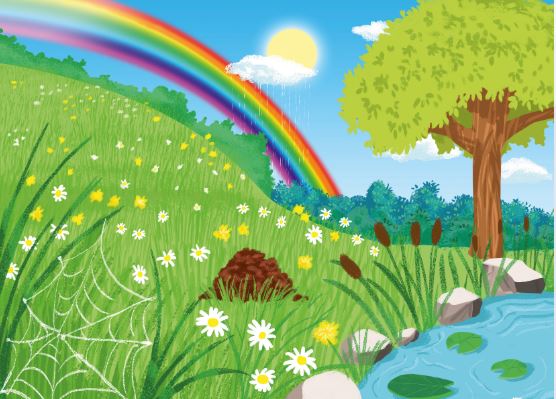 Where is the cricket?Where could it be?Over the rainbow?Under the tree?On the big hill?In the green grass?The cricket is next to the lakeIt’s looking at us.Where is the ladybird?Where could it be?Over the rainbow?Under the tree?On the big hill?In the green grass?The ladybird is next to the cricketIt’s looking at us.Where is the ant?Where could it be?Over the rainbow?Under the tree?On the big hill?In the green grass?The ant is next to the ladybirdIt’s looking at us.Where is the bee?Where could it be?Over the rainbow?Under the tree?On the big hill?In the green grass?The bee is next to the antIt’s looking at us.Where is the spider ?Where could it be?Over the rainbow?Under the tree?On the big hill?In the green grass?The spider is next to the beeIt’s looking at us.Where is the caterpillar?Where could it be?Over the rainbow?Under the tree?On the big hill?In the green grass?The caterpillar is next to the spiderIt’s looking at us.Where is the butterfly?Where could it be?Over the rainbow?Under the tree?On the big hill?In the green grass?The butterfly is next to the caterpillarIt’s looking at us.SŁOWNICTWO:Cricket – świerszczLadybird – biedronka ant - mrówka bee - psczołaspider - pająkcaterpillar - gąsienicabutterfly – motylis next to – znajduje się/jest obokcricket is next to the lake – świerszcz obok jezioraladybird is next to the cricket – biedronka obok świersczaant is next to the ladybird – mrówka obok biedronkibee is next to the ant – pszczoła obok mrówkispider is next to the bee – pająk obok pszczołycaterpillar is next to the spider – gąsienica obok pająkabutterfly is next to the caterpillar – motyl obok gąsienicywhere is – gdzie jestover – ponadrainbow – tęczaunder – podtree – drzewoon – nabig – dużyhill – wzgórzerain - deszczgrass – trawagreen – zielonyred – czerwpnyblue – niebieskiyellow – żółtypurple – fioletowyorange – pomarańczowyPo skończonej pracy chętne osoby zapraszam do stworzenia poprzez namalowanie kredkami lub farbami pięknej łąki na której znajdą się: cricket, ladybird, ant, bee, spider, caterpillar and butterfly i przesłanie prac na adres mailowy przedszkola:p124@edu.um.warszawa.plHave a nice work 